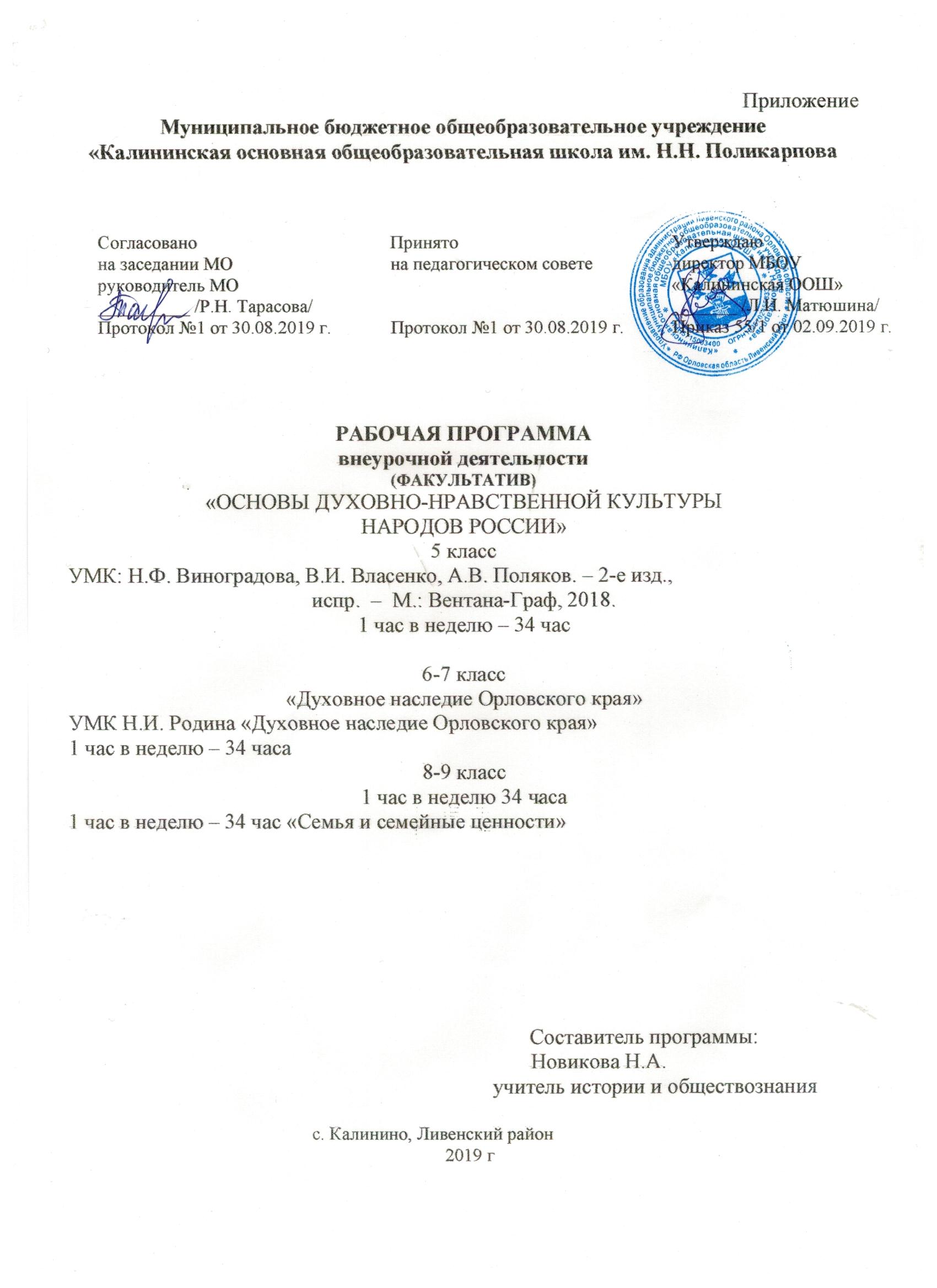 1. Планируемые результаты учебного предметаК концу обучения, учащиеся научатся:Воспроизводить полученную информацию, приводить примеры из прочитанных текстов; оценивать главную мысль прочитанных текстов и прослушанных объяснений учителя.Сравнивать главную мысль литературных, фольклорных и религиозных текстов. Проводить аналогии между героями, сопоставлять их поведение с общечеловеческими духовно-нравственными ценностями.Участвовать в диалоге: высказывать свои суждения, анализировать высказывания участников беседы, добавлять, приводить доказательства.Создавать по изображениям (художественным полотнам, иконам, иллюстрациям) словесный портрет героя.Оценивать поступки реальных лиц, героев произведений, высказывания известных личностей.Работать с исторической картой: находить объекты в соответствии с учебной задачей.Использовать информацию, полученную из разных источников, для решения учебных и практических задач.К концу обучения учащиеся смогут научиться:Высказывать предположения о последствиях неправильного (безнравственного) поведения человека.Оценивать свои поступки, соотнося их с правилами нравственности и этики;намечать способы саморазвития.Работать с историческими источниками и документами Личностные, метапредметные и предметные результаты освоения учебного предмета «Основы духовно-нравственной культуры народов России»В соответствии с федеральным государственным стандартом основного общего образования содержание данного предмета должно определять достижение личностных, метапредметных и предметных результатов освоения основной образовательной программы.Личностные цели представлены двумя группами. Первая отражает изменения, которые должны произойти в личности субъекта обучения. Это:· готовность к нравственному саморазвитию; способность оценивать свои поступки, взаимоотношения со сверстниками;· достаточно высокий уровень учебной мотивации, самоконтроля и самооценки;· личностные качества, позволяющие успешно осуществлять различную деятельность и взаимодействие с ее участниками.Другая группа целей передает социальную позицию школьника, сформированность его ценностного взгляда на окружающий мир:· формирование основ российской гражданской идентичности, понимания особой роли многонациональной России в современном мире; воспитание чувства гордости за свою Родину, российский народ и историю России; формирование ценностей многонационального российского общества;· воспитание уважительного отношения к своей стране, ее истории, любви к родному краю, своей семье, гуманного отношения, толерантности к людям, независимо от их возраста, национальности, вероисповедания;· понимание роли человека в обществе, принятие норм нравственного поведения, правильного взаимодействия со взрослыми и сверстниками;· формирование эстетических потребностей, ценностей и чувств.Метапредметные результаты определяют круг универсальных учебных действий разного типа (познавательные, коммуникативные, рефлексивные, информационные), которые успешно формируются средствами данного предмета. Среди них:· владение коммуникативной деятельностью, активное и адекватное использование речевых средств для решения задач общения с учетом особенностей собеседников и ситуации общения (готовность слушать собеседника и вести диалог; излагать свое мнение и аргументировать свою точку зрения, оценивать события, изложенные в текстах разных видов и жанров);· овладение навыками смыслового чтения текстов различных стилей и жанров, в том числе религиозного характера; способность работать с информацией, представленной в разном виде и разнообразной форме;· овладение методами познания, логическими действиями и операциями (сравнение, анализ, обобщение, построение рассуждений);· освоение способов решения проблем творческого и поискового характера;· умение строить совместную деятельность в соответствии с учебной задачей и культурой коллективного труда.Предметные результаты обучения нацелены на решение, прежде всего, образовательных задач:· осознание целостности окружающего мира, расширение знаний о российской многонациональной культуре, особенностях традиционных религий России;· использование полученных знаний в продуктивной и преобразующей деятельности; способность к работе с информацией, представленной разными средствами;· расширение кругозора и культурного опыта школьника, формирование умения воспринимать мир не только рационально, но и образно.2. Содержание учебного предметаРаздел 1. В мире культуры.( 4 часа)Величие многонациональной российской культуры.Российская культура – плод усилий разных народов. Деятели науки и культуры – представителей разных национальностей (К.Брюллов, И. Репин, К. Станиславский, Ш. Алейхем, Г. Уланова, Д. Шостакович, Р.Гамзатов, Л. Лихачев, С. Эрьзя, Ю. Рытхэу и др.).Человек – творец и носитель культуры. Вне культуры жизнь человеканевозможна. Вклад личности в культуру зависит от ее таланта, способностей, упорства.Законы нравственности – часть культуры общества. Источники, создающие нравственныеустановки.Раздел 2. Нравственные ценности российского народа ( 14 часов)«Береги землю родимую, как мать любимую». Представления о патриотизме в  фольклоре разных народов. Герои национального эпоса разных народов (Улып, Сияжар, Боотур, Урал-батыр и др.).Жизнь ратными подвигами полна. Реальные примеры выражения патриотических чувств в истории России (Дмитрий Донской, Кузьма Минин, Иван Сусанин, Надежда Дурова и др.). Деятели разных конфессий – патриоты (Сергий Радонежский, Рабби Шнеур-Залман и др.). Вклад народов нашей страны в победу над фашизмом.В труде – красота человека. Тема труда в фольклоре разных народов (сказках,легендах, пословицах).«Плод добрых трудов славен…». Буддизм, ислам, христианство о труде итрудолюбии.Люди труда. Примеры самоотверженного труда людей разной национальностина благо родины (землепроходцы, ученые, путешественники, колхозники и пр.).Бережное отношение к природе. Одушевление природы нашими предками. Рользаповедников в сохранении природных объектов. Заповедники на карте России.Семья – хранитель духовных ценностей. Роль семьи в жизни человека. Любовь,искренность, симпатия, взаимопомощь и поддержка – главные семейные ценности. Олюбви и милосердии в разных религиях. Семейные ценности в православии, буддизме,исламе, иудаизме. Взаимоотношения членов семьи. Отражение ценностей семьи вфольклоре разных народов. Семья – первый трудовой коллектив.Раздел 3. Религия и культура ( 10 часов)Роль религии в развитии культуры. Вклад религии в развитие материальной идуховной культуры общества.Культурное наследие христианской Руси. Принятие христианства на Руси,влияние Византии. Христианская вера и образование в Древней Руси. Великие князьяДревней Руси и их влияние на развитие образования. Православный храм (внешниеособенности, внутреннее убранство). Духовная музыка. Богослужебное песнопение.Колокольный звон. Особенности православного календаря.Культура ислама. Возникновение ислама. Первые столетия ислама (VII-XII века)– золотое время исламской культуры. Успехи образования и науки. Вклад мусульманскойлитературы в сокровищницу мировой культуры. Декоративно-прикладное искусствонародов, исповедующих ислам. Мечеть – часть исламской культуры. Исламскийкалендарь.Иудаизм и культура. Возникновение иудаизма. Тора – Пятикнижие Моисея.Синагога – молельный дом иудеев. Особенности внутреннего убранства синагоги.Священная история иудеев в сюжетах мировой живописи. Еврейский календарь.Культурные традиции буддизма. Распространение буддизма в России.Культовые сооружения буддистов. Буддийские монастыри. Искусство танка. Буддийскийкалендарь.Раздел 4. Как сохранить духовные ценности ( 4 часа)Забота государства о сохранении духовных ценностей. Конституционные	гарантии права гражданина исповедовать любую религию. Восстановление памятниковдуховной культуры, охрана исторических памятников, связанных с разными религиями.Хранить память предков. Уважение к труду, обычаям, вере предков. Примерыблаготворительности из российской истории. Известные меценаты России.Раздел 5. Твой духовный мир. ( 3 часа)Что составляет твой духовный мир. Образованность человека, его интересы,увлечения, симпатии, радости, нравственные качества личности – составляющиедуховного мира. Культура поведения человека. Этикет в разных жизненных ситуациях.4. Тематическое планирование с указанием часов, отводимых для реализации курса ОНКНР5 класс1. Планируемые результаты освоения курса «Духовное наследие Орловского края» 6—7 классыПредметные результаты:-  осуществлять поиск необходимой информации для выполнения заданий и анализировать её; слушать собеседника, рассказать о выдающихся людях           и событиях; высказывать свое мнение; готовить сообщения по выбранным темам;-  читать историческую карту, находить и показывать на ней изучаемые историко-культурные объекты; описывать их месторасположение;-  рассказывать (устно или письменно) о событиях, личностях  и их роли          в истории родного края;- составлять описания образа жизни предков, памятников материальной           и духовной культуры родного края;- объяснять причины и следствия важных событий в истории края;- определять роль личностей в истории родного края;- уважительно относиться к Родине, большой и малой, к природе, историческому и культурному наследию народов России, государству; - знать гражданские, православные и народные праздники.Метапредметные результаты (регулятивные, познавательные, коммуникативные УУД):- овладение способностью принимать и сохранять цели и задачи учебной деятельности, находить средства её осуществления;- формирование умений планировать, контролировать и оценивать учебные действия в соответствии с поставленной задачей;- умение осуществлять поиск нужной информации для выполнения учебных заданий;- овладение логическими действиями анализа, синтеза, сравнения, обобщения;- готовность и умение слушать собеседника, вести диалог, признавать возможность существования различных точек зрения и право каждого иметь свою собственную;- способность решать творческие задачи, представлять результаты своей деятельности в различных формах (сообщение, рассказ, доклад, презентация и др.);- развитие умения адекватно оценивать собственное поведение                       и поведение окружающих, правильно распределять роли в совместной деятельности.Личностные результаты:- умение осуществлять нравственный выбор в соответствии                                с нравственными принципами и духовными традициями народов России, общепринятых в российском обществе нравственных нормах и ценностях.- воспитание доброжелательности и эмоционально-нравственной отзывчивости, понимания и сопереживания чувствам других людей.- получение опыта эмоционально-ценностного  и творческого отношения к фактам прошлого, историческим источникам  и памятникам.- приобщение к культурно-историческому наследию и истории родного края;- развитие познавательного интереса к духовной истории родного края.2. Содержание 6 классЗанятие 1. Вводное.   Знакомство с курсом. Понятие «духовное наследие». Предмет изучения. Выдающие люди Орловского края. Писатели-орловцы:  Ф. И. Тютчев,               А. А. Фет, И. С. Тургенев, Н. С. Лесков, И. А. Бунин, и др. Святитель Феофан Затворник. Историк, краевед Г. М. Пясецкий. Структура курса. Формы работы.Формы организации и виды деятельности обучающихся. Коллективная: работа с понятием, беседа по вопросам, подготовка,  слушание  и обсуждение сообщения.  Занятие 2. Исторические источники  — об истории Орловского края.Исторический источник. Вещественные источники. Письменные сказания и летописи. Жития святых — жанр духовной литературы. Современные носители информации — сайт Орловско-Болховской митрополии. Формы организации и виды деятельности обучающихся. Коллективная: работа с понятием, просмотр презентации и составление рассказа.Занятие 3. Вятичи – наши предки. Первоначальные сведения о жителях Орловского края. Происхождение                  названия реки Оки. Легенда о племенах, поселившихся на Оке. Характер вятичей. Отношения вятичей с князьями Древнерусского государства.Формы организации и виды деятельности обучающихся. Групповая: работа с текстами и документами, ответы на вопросы и выполнение заданий.Занятие 4. Занятия вятичей. Охота. Бортничество. Земледелие. Скотоводство. Ремесло. Орудия труда. Формы организации и виды деятельности обучающихся. Групповая: работа с текстами и дополнительной литературой,  подготовка,  слушание            и обсуждение сообщений.  Занятие 5. Быт и обычаи вятичей.Организация жизни вятичей. Жилища. Семья. Положение женщины        в семье. Радушие и гостеприимство. Военные обычаи. Формы организации и виды  деятельности обучающихся. Групповая: работа с текстами,  подготовка,  слушание  и обсуждение сообщений.Занятие 6. Верования наших предков. Язычество. «Киево-Печерский патерик» о борьбе вятичей против принятия христианства.История возникновения христианства в нашем крае. Просветитель земли Орловской Иоанн Кукша и его ученик Никон. Чудеса. Отношение вятичей         к христианству. Распространение христианства на Орловщине. Формы организации и виды деятельности обучающихся. Коллективная: работа с понятиями, работа с текстом, ответы на вопросы, выполнение заданий.Занятие 7. Святое имя. Просветитель земли Орловской Иоанн Кукша. Иоанн Кукша – монах Киево-Печерского монастыря. Священная миссия.  Судьба просветителя. Святые места: село Карандаково. Святой источник священномученика Иоанна Кукши. Формы организации и виды деятельности обучающихся. Групповая: работа с текстом, выполнение заданий, ответ на проблемный вопрос,  работа с исторической картой, написание сочинения-размышления.Занятие 8—9. Обобщение по теме «Преданья старины глубокой…»Формы организации и виды деятельности обучающихся. Совместная: просмотр  и обсуждение презентаций учащихся, работа с понятиями.Занятие 10. Летописи о первых городах Орловского края.Летописи — первоначальный источник сведений о первых городах. Вщиж. Карачев. Брянск. Елец. Кромы. Мценск. Новосиль и др. Междуусобная борьба князей и разорение ими Орловских городов и земель.Формы организации и виды деятельности обучающихся. Групповая: работа с текстами документов и дополнительной литературой, сравнительной таблицей, выполнение заданий. Занятие 11. Древний город Мценск.Город на карте области. История названия города. История города          в событиях и фактах.  Святыни края.Формы организации и виды деятельности обучающихся. Совместная: работа по изучению старинного герба; работа с картой Орловской области; знакомство с точками зрения на происхождение названия города, работа           с текстом, выполнение заданий, подготовка,  слушание и обсуждение сообщений.Занятие 12. Древний город Кромы.Город на карте области. История названия города. История города          в событиях и фактах. Святыни края. Формы организации и виды деятельности обучающихся. Совместная: изучение  старинного  герба, работа с картой Орловской области; работа           с текстом, выполнение заданий, ответы на проблемные вопросы, подготовка,  слушание и обсуждение сообщений.Занятие 13. Древний город Болхов. Город на карте области. История названия города. История города                в событиях и фактах. Святыни края. Формы организации и виды  деятельности обучающихся. Совместная: изучение старинного герба, работа с картой Орловской области; работа            с текстом, ответы на вопросы.  Индивидуальная: составление рассказа.Занятие 14—15. Орёл изначальный.Никоновская летопись об основании города. Предание об основании города и его названии. Первоначальный вид и назначение города. Главные дороги Орловского края, по которым вглубь страны совершали набеги крымские татары. Особые меры против их вторжения. Служилые люди. Жители посада. Постройка первых церквей. Формы организации деятельности обучающихся. Групповая: работа                с текстами и документами, ответы на вопросы, выполнение  заданий, изучение старинного герба, работа с картой Орловской области; сопоставление разных точек зрения на происхождение названия города; установление соответствия между старыми и современными названиями частей города; составление хронологической таблицы. Занятие 16. Первые орловские храмы и монастыри.История первых орловских храмов и монастырей: Рождественский собор, Богоявленский мужской монастырь. Формы организации и виды деятельности обучающихся. Парная: работа с понятиями; работа со словарями и фотоматериалами. Коллективная: Работа с текстами и дополнительной литературой, выполнение заданий, подготовка,  слушание и обсуждение сообщений.Занятие 17. Церкви и монастыри 16—17 веков.Церковное строительство на Орловщине. Церкви и монастыри.Формы организации деятельности и виды деятельности обучающихся.  Индивидуальная: работа с текстом и дополнительной литературой; выполнение заданий; составление хронологической таблицы. Занятие 18. Свято-Успенский мужской монастырь города Орла.История возникновения монастыря. Судьба Свято-Успенского монастыря  в годы великих потрясений. Возрождение.Формы организации и виды деятельности обучающихся. Индивидуальная: работа с текстами и   дополнительной литературой, ответы на вопросы; подготовка,  слушание  и обсуждение сообщений.Занятие 19. Троицкий Рождества Богородицы Оптин женский монастырь города Болхова.Местонахождение монастыря. История названия монастыря. Возрождение. Повседневная жизнь монастыря. Формы организации и виды  деятельности обучающихся. Групповая: работа с текстами и дополнительной литературой;  развёрнутый ответ на вопрос; создание презентации, подготовка,  слушание  и обсуждение сообщений.Занятие 20. Сергиевский монастырь города Ливен. Город Ливны на карте области. История возникновения монастыря. Судьба Сергиевского храма в годы великих потрясений. Возрождение. Подвижник архимандрит Алексей Щеглов. Формы организации и виды деятельности обучающихся. Совместная:  работа по изучению старинного герба; работа с картой Орловской области; работа с текстом, составление хронологической таблицы; подготовка,  слушание  и обсуждение сообщений.Занятие 21. Проект на тему  «Однажды я побывал…»Формы организации и виды деятельности обучающихся. Совместная: представление презентаций; выступление с сообщениями, защита проектов, работа с понятиями.Занятие 22. Вода. Святая вода.Вода. Святая вода. Первое освящение воды. Крещенская вода. Агиасма. Использование святой воды. Отношение к святой воде. Формы организации и виды деятельности обучающихся. Совместная: работа с текстом; работа с понятиями, ответы на вопросы викторины; подготовка, слушание и обсуждение сообщений. Индивидуальная: составление памятки. Занятие 23. Святые источники Болховского края.Общая характеристика источников. Спас-Чекрякский святой источник. Священноисповедник Георгий Коссов. Тихвинский святой источник Троицкого Рождества Богородицы Оптина монастыря.Формы организации и виды деятельности обучающихся. Групповая: работа с текстами,  выполнение заданий, ответ на проблемный вопрос; подготовка,  слушание  и обсуждение сообщений.Занятие 24. Православный праздник Рождества Христова.Священное писание о Рождестве Иисуса Христа. Священное предание         о событиях праздника. Традиции праздника. Паломничества. Формы организации деятельности обучающихся. Совместная:  рассматривание иконы праздника;   работа с текстами,  выполнение заданий, ответы на вопросы.Занятие 25. Православный праздник Пасхи. Священное писание о Воскресении Иисуса Христа. Священное предание о событиях праздника. Традиции праздника. Формы организации и виды деятельности обучающихся. Совместная:  рассматривание иконы праздника; групповая: работа с текстами,  ответы        на вопросы.Занятие 26. Праздник святого Георгия Победоносца в Орле.  Житие святого Георгия Победоносца.  Молодёжное Братство святого Георгия в Орле. Миссионерская деятельность. Традиции праздника в городе Орле: богослужение, Крестный ход, молебен, выступления клубов единоборств, парусная регата, гала-концерт. Формы организации и виды деятельности обучающихся. Парная:  работа с текстом, выполнение заданий. Занятие 27. Святые Кирилл и Мефодий — основатели славянской письменности. Праздник славянской письменности. Житие святых Кирилла и Мефодия. Вклад святых в создание алфавита – кириллицы. Первые книги: Библия, Апостол, Псалтирь. Формы организации и виды  деятельности обучающихся. Парная: работа с текстом;  ответы на вопросы, выполнение заданий, составление карты-схемы.Занятие 28. Православный праздник Святой Троицы. История название праздника. Священное писание о Сошествии Святого Духа на апостолов. Священное предание о событиях праздника. Традиции праздника. Паломничество. Формы организации и виды деятельности обучающихся. Совместная:  рассматривание иконы праздника; групповая: работа с текстами,  выполнение заданий. Индивидуальная: развёрнутый ответ на вопрос.Занятие 29. Викторина «Люби и знай родной свой край». Форма организации и виды деятельности. Коллективная: викторина; ответы на вопросы; работа с тестами, понятиями; подготовка,  слушание  и обсуждение сообщений.Занятие 30—33. Экскурсия по городу с посещением святыни Орловского края.Форма организации и виды деятельности. Экскурсия по городу, посещение храма. (В соответствии с материально-техническими ресурсами образовательной организации определяется один объект экскурсии: пешая экскурсия, музей — или несколько объектов при наличии транспорта).Занятие 34. Обобщение курса.Форма организации и виды деятельности. Учебные проекты,  тестирование, выставки материалов, созданных обучающимися и т. п. Формой итогового занятия может быть праздник или конкурс. 3. Тематическое планирование с указанием количества часов, отводимых на освоение каждой темыпо курсу «Духовное наследие Орловского края»  6 классСодержание7 классЗанятие 1—2. Орловская крепость: история и судьба.Характеристика основных этапов существования Орловской крепости. Современное состояние исторического объекта «Орловская крепость».Формы организации и виды деятельности обучающихся. Групповая: работа с текстами и документами, ответы на вопросы, выполнение заданий. Индивидуальная:  записи в тетради.Занятие 3. Образование Орловской губернии.Отзыв о городе московского священника Иоанна Лукьянова. Учреждение Орловской губернии. Посещение города Орла Екатериной II. Градостроительство в первые годы основания губернии. Формы организации и виды деятельности обучающихся. Групповая: работа с текстами и документами, ответы на вопросы, выполнение заданий. Индивидуальная: работа с понятиями.Занятие 4. История Орловской духовной семинарии.Учреждение Орловской семинарии в Орле. Преподаватели                                  и воспитанники духовной семинарии.Формы организации и виды деятельности обучающихся. Групповая: работа с текстом; ответы на вопросы и формулирование выводов по теме.Занятие 5—6.  Орловский край в годы Отечественной войны 1812 года.Помощь жителей Орловской губернии русской армии. Алексей Петрович Ермолов и его заслуги перед Отечеством. Формы организации и виды деятельности обучающихся. Индивидуальная:  работа с документами, чтение и анализ текстов.Занятие 7. Роль религии в жизни крестьян. Жизнь и быт сельского духовенства.Быт и нравы крестьян Орловской губернии в XIX века.  Религия в жизни крестьян. Жизнь и быт сельского духовенства.Формы организации и виды деятельности обучающихся. Индивидуальная:  работа с текстом, ответы на вопросы, работа с понятием. Коллективная: размышления  о смысле пословиц, обмен мнениями.Занятие 8.  Облик города Орла и повседневная жизнь горожан в XIX веке.Облик города во второй половине XIX века. Образ жизни городского населения. Формы организации и виды деятельности обучающихся. Индивидуальная: работа с текстом, ответы на вопросы, составление рассказа. Коллективная: формулирование  обобщающего  вывода по теме занятия.Занятие 9—10. Выдающиеся деятели культуры Орловского края            XIX века.Видные учёные-орловцы. Знаменитые писатели и поэты. Знаменитые художники. Известные музыканты. Формы организации и виды деятельности обучающихся. Совместная: представление  презентаций,  подготовка, слушание и обсуждение сообщений, формулирование обобщающего вывода по теме занятия.Занятие 11. Дорогами потерь и утрат к Возрождению                    (история и судьба православных храмов и монастырей города Орла).Культовые здания города Орла до 1917 года. Ныне действующие церкви.Формы организации и виды деятельности обучающихся. Коллективная:     работа со стихотворением и материалами  устного журнала. Занятие 12—13. Село Старцево-Лепёшкино: история и современность.Свято-Никольская церковь села Старцево-Лепёшкино. Первое упоминание о церкви  святого Николая Чудотворца в писцовых книгах XVI века. Внешний вид церкви. Строительство каменной церкви. История церкви               в лицах: А. И. Каменев, барон Остен-Сакен, П. А. Гладков. Подвижник земли Орловской протоиерей Иоанн Квятович. Святыни церкви.А. В. Германо — писатель, драматург, создатель цыганского алфавита, уроженец села Старцево-Лепёшкино.  Формы организации и виды деятельности обучающихся. Коллективная: чтение и анализ текстов, документов; ответы на вопросы, выполнение заданий. Индивидуальная: составление рассказа; работа с понятиями.Занятие 14—15. Введенский женский монастырь города Орла.Основание Введенского женского монастыря. История монастыря в XIX веке. Судьба монастыря в XX веке. Формы организации и  виды деятельности обучающихся. Коллективная:  анализ текстов, выполнение заданий; составление рассказа. Индивидуальная: работа с понятиями.Занятие 16. Село Корсунь: история и современность.Памятные места села Корсунь. Имение Вельяминовых-Зерновых. Возрождение духовной жизни в селе Корсунь в ХХI веке. Открытие женского и мужского монастырей.Формы организации и виды деятельности обучающихся. Коллективная: чтение и анализ текста, ответы на вопросы; составление рассказа. Индивидуальная: работа с понятиями.Занятие 17. Иверская церковь города Орла.Иверская церковь в истории города. Судьба церкви в XX веке. Формы организации и виды деятельности обучающихся.  Коллективная: чтение и анализ текстов, ответы на вопросы; составление рассказа. Индивидуальная: работа с понятиями.Занятие 18. Храм-часовня во имя Александра Невского в Орле.История святыни — храм-часовня во имя Александра Невского на карте Орловской области. Месторасположение храма-часовни Александра Невского в Орле. Хроника военных событий 1941 года. Идея создания храма. Этапы постройки часовни. Особенности внутреннего оформления. Формы организации и виды деятельности обучающихся. Индивидуальная: работа с текстом, выполнение заданий. Коллективная: составление  паспорта экскурсионного объекта.Занятие 19. Святитель Феофан Затворник.Святитель. Страницы жития святого. Связь Феофана Затворника                с Орловским краем. Вышенский монастырь. Духовное наследие. Формы организации и  виды деятельности обучающихся. Коллективная: работа с текстом, выполнение заданий;  подготовка, слушание и обсуждение сообщений. Индивидуальная: работа с понятиями.Занятие 20. Священноисповедник Георгий Коссов.Священноисповедник. Страницы жития святого. Георгий Косов                       и  Орловский край. Спас-Чекряк. Духовное наследие Георгия Коссова. Формы организации и виды деятельности обучающихся. Коллективная:  работа с текстом; выполнение заданий; подготовка, слушание и обсуждение сообщений.Занятие 21. Святой исповедник Сергий Сребрянский.Военный священник. Страницы жития святого. Связь                                   Сергия Сребрянского с Орловским краем. Участие в русско-японской войне. Духовник Марфо-Мариинской обители. Духовное наследие Сергия Сребрянского.  Формы организации и  виды деятельности обучающихся.  Коллективная: работа с текстом; ответы на вопросы; подготовка, слушание и обсуждение сообщений. Индивидуальная: работа с понятиями.Занятие 22. Подвижник архимандрит Иоанн Крестьянкин.Архимандрит. Подвижник. Страницы жизни. Иоанн Крестьянкин                       и  Орловский край. Псково-Печерский монастырь. Духовное наследие Иоанна Крестьянкина. Формы организации и  виды деятельности обучающихся. Групповая: работа с текстом, выполнение заданий; подготовка, слушание и обсуждение сообщений. Индивидуальная: работа с понятиями.Занятие 23. Святитель Серафим Чичагов.Святитель. Страницы жития святого. Связь святителя с Орловским краем: епископ Орловской епархии. Герой русско-турецкой войны. Бутово. Духовное наследие Серафима Чичагова. Формы организации и виды деятельности обучающихся. Групповая:  работа с текстом; выполнение заданий; подготовка, слушание и обсуждение сообщений. Индивидуальная: работа с понятиями.Занятие 24. Проект «Подвижники благочестия Орловского края» (святые оптинские старцы-орловцы).  Формы организации и виды деятельности обучающихся. Коллективная: просмотр фильма об Оптиной пустыни, его обсуждение.Занятие 25. Орловские усадебные ансамбли XVIII—XIX века.                    Характеристика орловских усадебных ансамблей: усадьба Новосильцевых, Голунь, Молодовое. Формы организации и виды деятельности обучающихся. Коллективная: работа с текстом; выполнение заданий. Парная: составление плана типичной дворянской усадьбы. Занятие 26. Шаблыкино — усадьба Н. В. Киреевского. Месторасположение. Состояние имения на . Особенности архитектуры. Судьба её жителей. Современное состояние усадьбы. Формы организации и виды деятельности обучающихся. Коллективная: работа с текстом; ответы на вопросы; составление паспорта историко-культурного объекта. Индивидуальная: работа с понятиями.Занятие 27. Спасское-Лутовиново — имение И. С. Тургенева.Месторасположение.  Особенности архитектуры. Судьба его жителей. Современное состояние усадьбы. Формы организации и виды деятельности обучающихся. Коллективная: Коллективная: работа с текстом; ответы на вопросы; составление паспорта историко-культурного объекта. Индивидуальная: работа с понятиями.Занятие 28. Сабурово — имение графов Каменских.Месторасположение. Состояние имения на . Особенности архитектуры. Судьба его жителей. Современное состояние усадьбы. Формы организации и виды деятельности обучающихся. Коллективная: работа с текстом; ответы на вопросы; составление паспорта историко-культурного объекта. Занятие 29. Моховое — усадьба Шатиловых.Месторасположение.  Особенности архитектуры. Судьба её жителей. Современное состояние усадьбы.Форма организации и виды деятельности обучающихся. Коллективная: работа с текстом; ответы на вопросы; составление таблицы. Индивидуальная: составление рассказа.Занятие 30. Игра по теме «Путешествие по Орловщине». Форма организации и виды деятельности. Совместная: викторина. Работа  с тестами, понятиями; подготовка, слушание и обсуждение сообщений. Занятие 31—33. Экскурсия по городу с посещением святыни Орловского края.Форма организации и виды деятельности. Экскурсия:  посещение дворянской усадьбы. (В соответствии с материально-техническими ресурсами образовательной организации определяется один объект экскурсии: пешая экскурсия, музей-усадьба — или несколько объектов при наличии транспорта).Занятие 34. Итоговое обобщение курса.Формы организации деятельности и виды деятельности. Учебные проекты, или тестирование, или выставки материалов, созданных обучающимися. Формой итогового занятия может быть праздник или конкурс.Тематическое планирование с указанием количества часов, отводимых на освоение каждой темыпо курсу «Духовное наследие Орловского края»  7 классПланируемые результаты освоения курса «Семья и семейные ценности»8-9 классЛичностные результаты:-  формирование у обучающихся осознанного понимания значимости семьи в жизни человека и создания в будущем счастливой семьи;- формирование уважительного отношения к институту семьи и брака;     -  получение опыта эмоционально-ценностного отношения посредством изучения истории жизни святых семей православной церкви;-  приобщение к культурно-историческому опыту построения модели благополучной и счастливой семьи; -  развитие познавательного интереса к изучению семейных традиций                     в разных культурах народов мира;- воспитание доброжелательности и эмоционально-нравственной отзывчивости, умения понимать других  людей и  сочувствовать им.Метапредметные результаты:Регулятивные: - овладение способностью формулировать цели и задачи учебной деятельности, находить средства её осуществления;- умения планировать, контролировать и оценивать учебные действия                      в соответствии с поставленной задачей;- умения адекватно оценивать собственное поведение и поведение окружающих, правильно распределять роли в совместной деятельности.Познавательные:-  осуществление поиска необходимой информации для выполнения заданий  и её анализ; - овладение логическими действиями анализа, синтеза, сравнения, обобщения;Коммуникативные:- готовность и умение слушать собеседника, вести диалог, признавать возможность существования различных точек зрения и право каждого иметь свою собственную;- умение представлять результаты своей деятельности в различных формах (сообщение, рассказ, доклад, презентация и др.);- умение высказывать своё мнение; готовить сообщения по выбранным темам;      Предметные результаты:- способность к духовному развитию, нравственному самосовершенствованию в ходе изучения семейных традиций, установление причин и последствий важных событий в жизни семьи; - понимание значения нравственности, религии в жизни человека, семьи               и общества;- уважительное отношение к религиозным чувствам, взглядам людей или их отсутствию;- наличие представлений об исторической роли традиционных религий России в становлении российской государственности, гражданского общества, института семьи и брака;- знание и соблюдение норм морали, стремление следовать нравственным, духовным идеалам как подготовка к созданию семьи и выстраиванию гармоничных взаимоотношений; - понимание значимости семейных ценностей, сознательного самоограничения в поступках, поведении, неприятия потребительского отношения к жизни  для сохранения семьи.2. Тематическое планирование с указанием количества часов, отводимых на освоение каждой темыпо курсу «Семья и семейные ценности» 8 класс  9 класс (34 часа)Занятие 1-2. Ценность семьи в православной культуре. Вера, доверие, верность как ценности семейной жизни. Семья                       в религиозных культурах России. Смысл жизни христианской семьи. Семейные традиции  разных народов.Формы организации и виды деятельности обучающихся. Групповая: работа с раздаточными материалами, ответы на вопросы. Индивидуальная работа: изучение картин русских художников, посвящённых теме семьи, составление коллажа.Занятие 3-4. Истоки мудрости семейной жизни: святая княгиня Ольга. Детство. Предание о создании семьи. Смерть князя Игоря. Плач по супругу. Месть за мужа. Принятие Ольгой христианства. Ольга – мудрая правительница. Наставления детям. Причисление к лику святых.Формы организации и виды деятельности обучающихся. Групповая: лекция с элементами беседы. Индивидуальная: работа с историческими источниками, подготовка презентаций, сообщений.Занятие 5-6. Воспитание детей в христианской семье: преподобные Кирилл и Мария Радонежские — родители преподобного Сергия.  Происхождение семьи. Жизненный путь Кирилла и Марии. Отношения супругов в семье. Дети в семье. Принципы воспитания детей в семье. Преподобный Сергий Радонежский — игумен земли Российской. Хотьково-Покровский монастырь, место памяти семьи Радонежских.Формы организации и виды деятельности обучающихся.   Групповая: лекция с элементами беседы. Индивидуальная: работа с историческими источниками, подготовка презентаций, сообщений. Занятие 7-8. Основы семейного счастья: святые княгиня Евфросиния Московская и Дмитрий Донской.Происхождение Ефросинии (в миру Евдокии Дмитриевны). Бракосочетание с великим князем Московским Дмитрием Донским. Счастливый брак. Дети. Связь семьи с преподобным Сергием Радонежским. Плач княгини по кончине мужа. Сохранение ею верности и преданности. Жизнь после смерти мужа. Благотворительная деятельность Евдокии Дмитриевны. Принятие монашества. Причисление к лику святых.Формы организации и виды деятельности обучающихся. Час духовного общения, беседа; сообщения. Индивидуальная: работа с историческими источниками, подготовка презентаций, сообщений.Занятие 9-10. Понимание святости в семейной жизни: покровители семьи святые Адриан и Наталия (IV век), Петр и Феврония (ХIII век).Никомидия — родина раннехристианских святых Адриана и Наталии. Правление императора Максимилиана. Святость жизни Адриана. Подвиг верности Наталии. Причисление супругов к лику святых.Происхождение Петра и Февронии. Знакомство. Болезнь князя                           и исцеление. Женитьба. Оставление Мурома. Возвращение на Родину. Любовь горожан к Февронии. Принятие монашества. Кончина. Причисление к лику святых.Формы организации и виды деятельности обучающихся. Час духовного общения, беседа; сообщения. Индивидуальная: работа с раздаточными материалами, подготовка презентаций, сообщений.Занятие 11—12. Идеал нравственной чистоты и пример построения добрых  отношений в многодетной семье: святая семья царственных мучеников. Происхождение Николая Александровича Романова и Александры Фёдоровны. Знакомство. Любовь. Переписка. Принятие христианства Александрой Фёдоровной. Венчание. Отношения родителей и детей в семье. Русская Голгофа. Причисление к лику святых.Форма организации и виды деятельности. Час духовного общения: беседа. Индивидуальная: работа с литературой, подготовка сообщений, презентаций, выставок.Занятие 13-14. Милосердие и благотворительная деятельность: святая княгиня Елизавета Фёдоровна и Сергей Александрович Романовы.Происхождение. Знакомство с Сергеем Александровичем Романовым.  Дружба и любовь. Письма Елизаветы Фёдоровны близким людям. Принятие христианства. Венчание. Общественная деятельность семьи. Смерть мужа. Сохранение княгиней верности и преданности. Благотворительная деятельность. Связь княгини Елизаветы с городом Орлом. Расправа. Причисление княгини к лику святых.Форма организации и виды деятельности. Час духовного общения: беседа. Индивидуальная: работа с историческими источниками, подготовка презентаций, сообщений.Занятие 15-16. Семья в современной России.Юридические и духовные аспекты семьи и брака в России. История семейной политики в России. Характеристика современной семьи. Значение семьи для общества. Вызовы, стоящие перед современной семьёй.Формы организации и виды деятельности обучающихся. Групповая: лекция с элементами беседы. Индивидуальная: работа с документами, материалами СМИ, ответы на вопросы, подготовка выставки.        Занятие 17-18. Возрастные кризисы семьи.Понятие «семейные кризисы». Признаки. Причины семейных кризисов.  Периодизация семейных кризисов. Пути выхода из семейных кризисов. Формы организации и виды деятельности обучающихся. Групповая: лекция с элементами беседы; просмотр видеофильма и его обсуждение. Занятие 19-20. Проблемы молодой семьи.Бытовые трудности. Утрата романтического мироощущения. Разочарование. Несовпадение вкусов и предпочтений молодожёнов. Нежелание поиска компромиссов. Неподготовленность молодых супругов к рождению первого ребёнка. Взаимоотношения с родителями. Формы организации и виды деятельности обучающихся. Групповая: лекция с элементами беседы. Индивидуальная: работа с материалами СМИ, подготовка сообщений.       Занятие 21-22. Психологические проблемы, связанные с рождением ребёнка. Появление первого ребёнка в семье. Каждодневный кропотливый труд             по уходу за малышом. Правильная установка на родительство — залог здорового воспитания ребёнка. Муж и жена — отец и мать: приобретение новых социальных статусов. Сохранение добрых отношений между мужем и женой — залог прочности семьи.Формы организации и виды деятельности обучающихся. Групповая: лекция с элементами беседы. Индивидуальная: работа с документами, ответы на вопросы.Занятие 23-24. Разводы: причины и последствия для детей, родителей                     и общества.Понятие развода. Несовместимость вкусов и предпочтений мужа и жены, разный уровень воспитанности, ревность, измена, бытовые трудности. Последствия распада семьи для детей. Последствия распада семьи                           для супругов. Последствия распада семьи для общества. Формы организации и виды деятельности обучающихся. Групповая: работа с текстами, ответы на вопросы. Индивидуальная: составление плана.  Занятие 25-26.   Юридические и духовные аспекты расторжения брака.Подача заявления в органы ЗАГСа о расторжении гражданского брака. Два способа расторжения гражданского брака. Сроки расторжения брака. Прекращение имущественных и личных отношений между супругами. Развенчание. Развод как моральный удар для всех членов семьи. Проблемы создания благополучной семьи в будущем детьми из неполных семей. Формы организации и виды деятельности обучающихся. Групповая: работа с раздаточными материалами, ответы на вопросы. Занятие 27-28 Юридические и духовные аспекты расторжения брака.Виды психологической помощи в разрешении и предотвращении семейных конфликтов. Методы разрешения семейных конфликтов. Формы организации и виды деятельности обучающихся. Коллективная: лекция с элементами дискуссии.Занятие 29-30. Духовные основы семейной жизни. Вера, доверие, верность как ценности семейной жизни. Таинство венчания и его роль в создании и сохранении прочной семьи. Терпение и терпимость, прощение как важные факторы  её укрепления. Формы организации и виды деятельности обучающихся. Круглый стол. Групповая: слушание и обсуждение сообщений, просмотр презентаций, анализ                              и обобщение учебного материала.Занятие 31-32. Обобщение по курсу Занятие 33-34. Обобщение по курсу. Защита проектов9 классТема программыКоличество часовРаздел 1. В мире культуры  - 4 часаРаздел 1. В мире культуры  - 4 часаРаздел 1. В мире культуры  - 4 часа1.Величие многонациональной российской культуры   22.Человек–творец и носитель культуры2Раздел 2. Нравственные ценности российского народа – 14 часовРаздел 2. Нравственные ценности российского народа – 14 часовРаздел 2. Нравственные ценности российского народа – 14 часов3. «Береги землю родимую, как мать любимую».24. Жизнь ратными подвигами полна.25. В труде- красота человека.26. «Плод добрых трудов славен».27. Люди труда.28.Бережное отношение к природе29.Семья- хранитель духовных ценностей.2Раздел 3. Религия и культура – 10 часовРаздел 3. Религия и культура – 10 часовРаздел 3. Религия и культура – 10 часов10. Роль религии в развитии культуры211. Культурное наследие христианской Руси.212. Культура ислама.213. Иудаизм и культура.214. Культурные традиции буддизма.2Раздел 4. Как сохранить духовные ценности- 4 часаРаздел 4. Как сохранить духовные ценности- 4 часаРаздел 4. Как сохранить духовные ценности- 4 часа15. Забота государства о сохранении духовных ценностей.216. Хранить память предков.2Раздел 5. Твой духовный мир.- 2 часаРаздел 5. Твой духовный мир.- 2 часаРаздел 5. Твой духовный мир.- 2 часа17. Твой духовный мир.2Всего34№п/пТема занятияКол-во час1Вводное занятие. Знакомство с учебным курсом1«Преданья старины глубокой…»82Исторические источники — об истории Орловского края13Вятичи – наши предки14Занятия вятичей15Быт и обычаи вятичей16Верования наших предков17Святое имя. Просветитель земли Орловской Иоанн Кукша18—9Обобщение по теме «Преданья старины глубокой…»2Древние города Орловского края610Летописи о первых городах Орловского края111Древний город Мценск112Древний город Кромы 113Древний город Болхов114—15Орёл изначальный1Духовное наследие Орловского края616Первые орловские храмы и монастыри 117Церкви и монастыри 16—17 веков118Свято-Успенский мужской монастырь города Орла119Троицкий Рождества Богородицы Оптин монастырь города Болхова120Сергиевский храм города Ливен121Проект на тему  «Однажды я побывал…»1Святые источники Орловщины222Вода. Святая вода123Святые источники Болховского края1Православные праздники на Орловской земле 524Православный праздник Рождества Христова125Православный праздник Пасхи126Праздник святого Георгия Победоносца127Святые Кирилл и Мефодий — основатели славянской письменности Праздник славянской письменности128Православный праздник Святой Троицы129Викторина «Люби и знай родной свой край»130—33Экскурсия  по городу с посещением святыни Орловского края434Итоговое обобщение по курсу1Всего:34№Тема занятияКол-во часОрловский край в истории страны101—2Орловская крепость: история и судьба23Образование Орловской губернии14История Орловской духовной семинарии15—6Орловский край в годы Отечественной войны 1812 года27Роль религии в жизни крестьян. Жизнь и быт сельского духовенства18Облик города Орла и повседневная жизнь горожан в XIX веке19—10Выдающиеся деятели культуры Орловского края XIX века2Духовное наследие Орловского края1411Дорогами потерь и утрат к Возрождению (история и судьба православных храмов и монастырей города Орла)112—13Село Старцево-Лепёшкино: история и современность214—15Введенский женский монастырь города Орла2    16Село Корсунь: история и современность 1    17Иверская церковь города Орла118Храм-часовня во имя Александра Невского в Орле119Святитель Феофан Затворник120Священноисповедник Георгий Коссов121Священноисповедник Сергий Сребрянский122Подвижник архимандрит Иоанн Крестьянкин123Святитель Серафим Чичагов124Проект «Подвижники благочестия Орловского края» (оптинские старцы-орловцы)1«Дворянские гнёзда» Орловского края525Орловские усадебные ансамбли 18—19 веков 126Шаблыкино — усадьба Н. В. Киреевского127Спасское-Лутовиново — имение И. С. Тургенева128Сабурово — имение графов Каменских129Моховое  — усадьба Шатиловых 130Игра по теме  «Путешествие по Орловщине»131—33Экскурсия по городу с посещением святыни или дворянской усадьбы3   34Итоговое обобщение по курсу1Всего:34№ п/пРаздел / Тема занятияКол-вочасIЧто такое семья?131Вводное занятие. Семья как социальный институт. Семья и общество.12Встреча с представителем ЗАГСа13Структура семьи. Типология семьи.14Роль отца. Отцовство15Просмотр видеофильма и его обсуждение16Роль матери. Материнство17День матери в России18Просмотр видеофильма и его обсуждение19Дети в семье110Просмотр видеофильма и его обсуждение111Психологический климат в семье112Возрасты семьи113Встреча с психологом1IIДуховные основы семейной жизни2114Традиционные семейные ценности215Презентации по теме «Духовные ценности моей семьи»116–17Счастье — ценность человеческой жизни218–19Любовь — высшая человеческая ценность220–21Практикум. Работа с текстами по теме «Любовь — высшая человеческая ценность»222Час духовного общения: встреча со священником123–24Нравственные устои русской семьи в исторических источниках и литературе225–26Практикум. Работа с текстами русской литературы227–28Круглый стол «Брак и семья в религиозных культурах народов России»229–30Презентации творческих проектов231–33Обобщение курса334Резервное занятие1Всего:34 № п/пРаздел / Тема занятияКол-вочас1Ценность семьи в православной культуре.12Ценность семьи в православной культуре. Просмотр видеосюжетов, чтение литературы.13Истоки мудрости семейной жизни: святая княгиня Ольга.14 Истоки мудрости семейной жизни: святая княгиня Ольга. Просмотр видеосюжетов, чтение литературы.15Воспитание детей в христианской семье: преподобные Кирилл и Мария Радонежские — родители преподобного Сергия.  16Воспитание детей в христианской семье: преподобные Кирилл и Мария Радонежские — родители преподобного Сергия.  . Просмотр видеосюжетов, чтение литературы.17Основы семейного счастья: святые княгиня Евфросиния Московская и Дмитрий Донской.18Основы семейного счастья: святые княгиня Евфросиния Московская и Дмитрий Донской. Просмотр видеосюжетов, чтение литературы.19Понимание святости в семейной жизни: покровители семьи святые Адриан и Наталия (IV век).110Понимание святости в семейной жизни: покровители семьи святые Петр и Феврония (ХIII век).111Идеал нравственной чистоты и пример построения добрых  отношений в многодетной семье: святая семья царственных мучеников. 112Идеал нравственной чистоты и пример построения добрых  отношений в многодетной семье: святая семья царственных мучеников. Презентация.113Милосердие и благотворительная деятельность: святая княгиня Елизавета Фёдоровна и Сергей Александрович Романовы.114Милосердие и благотворительная деятельность: святая княгиня Елизавета Фёдоровна и Сергей Александрович Романовы. Просмотр видеосюжетов и чтение литературы.115Семья в современной России.116Семья в современной России. Просмотр видеосюжетов и чтение литературы.117Возрастные кризисы семьи.118Возрастные кризисы семьи. Просмотр видеосюжетов и чтение литературы.119Проблемы молодой семьи.1      20Проблемы молодой семьи. Просмотр видеосюжетов и чтение литературы.121Психологические проблемы, связанные с рождением ребёнка. 122Психологические проблемы, связанные с рождением ребёнка. Просмотр видеосюжетов и чтение литературы.123Разводы: причины и последствия для детей, родителей                     и общества.124Разводы: причины и последствия для детей, родителей                     и общества. Просмотр видеосюжетов и чтение литературы.125Юридические и духовные аспекты расторжения брака.126Юридические и духовные аспекты расторжения брака.127Юридические и духовные аспекты расторжения брака.128Юридические и духовные аспекты расторжения брака. Просмотр видеосюжетов и чтение литературы.129Духовные основы семейной жизни.130Духовные основы семейной жизни. Просмотр видеосюжетов, чтение литературы131Обобщение по курсу.132Обобщение по курсу. Консультация перед защитой проекта.133Презентации творческих проектов134Презентации творческих проектов1Всего:34 